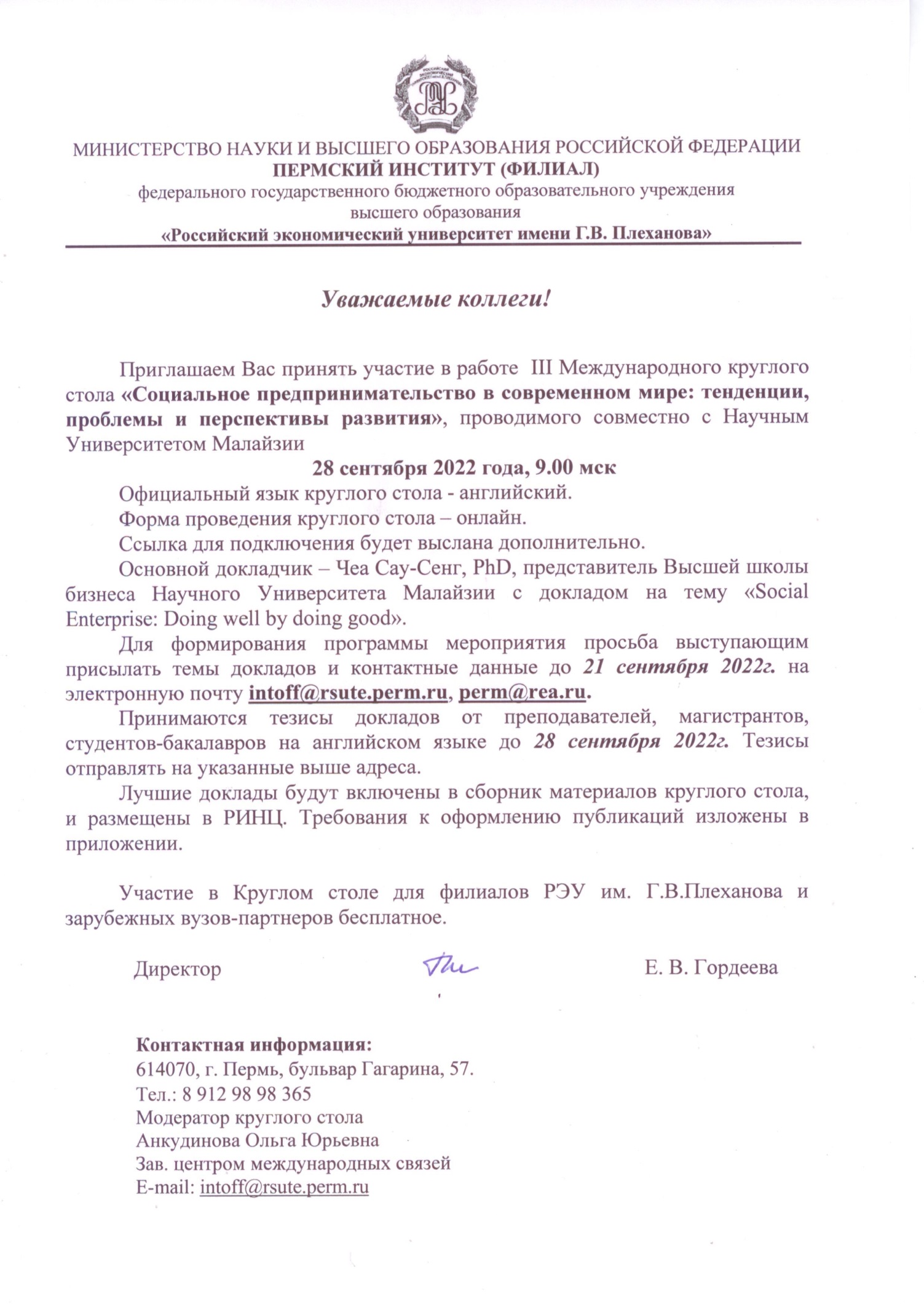 ПриложениеТехнические требования к оформлению тезисов докладовОбъем тезисов докладов (включая список литературы, таблицы и рисунки) - не более 5 страниц формата А4, ориентация листа – «книжная», без нумерации страниц, расстановка переносов автоматическая.Текстовый редактор: Microsoft Word. Язык текста тезисов: английский. Шрифт «Times New Roman», размер шрифта – 14 пт.Поля страницы: верхнее – 2 см., нижнее – 2 см., левое – 2 см., правое – 2 см.Отступ абзаца: слева – 0 см., справа – 0 см., отступ первой строки – 1,25 см.Межстрочный интервал – 1,5 строки (полуторный) для основного текста; 1,0 строки (одинарный) для заголовка и списка литературы.Допускается наличие в работе таблиц, схем и рисунков (цвет – черно-белый, без цветной заливки; допускается штриховка). Названия и номера рисунков должны быть указаны под рисунками (шрифт 12), названия и номера таблиц – над таблицами (шрифт 14). Шрифт в таблицах, рисунках, схемах не менее 11, интервал – 1,0 строки (одинарный).Требования к оформлению структурных частей и элементов тезисов:Верхний правый угол: Ф.И.О. автора тезисов полностью (жирный шрифт, выравнивание по правому краю); на следующей строке (курсив, полужирный) – ученое звание, ученая степень, название вуза, город или должность, место работы, город (сокращения не допускаются). Если авторов статьи несколько, то информация повторяется для каждого автора.Аннотация (3-4 предложения на английском языке).Ключевые слова (4-6 слов на английском языке).Через 1 строку – текст.Через 1 строку - надпись «Библиография». После неё приводится список литературы в алфавитном порядке, со сквозной нумерацией, оформленный в соответствии с ГОСТ Р 7.05-2008. Ссылки в тексте на соответствующий источник из списка литературы оформляются в квадратных скобках, например: [1,с.113]. Использование автоматических постраничных сносок не допускается.Образец оформления тезисовIvanov Ivan IvanovichCandidate of Economic Sciences, Associate ProfessorPerm Institute (branch) of Plekhanov Russian University of Economics, PermCOMMERCIAL INNOVATIONS:THE CONCEPT AND THEIR ROLE IN THE SPHERE OF HANDLINGAbstract:Key words:Text. Text. Text. Text. Text. Text. Text. Text. Text. Text. Text. Text. Text. Text. Text. Text. Text. Text. Text. Text. Text. Text. Text. Text. Text. Text. Text. Table 1Table nameBibliography:Ivanov I.I. Economics: textbook for academic bachelor's degree / I.I.Ivanov, P.P.Petrov. – 5th ed., reprint and add.- Moscow: Yurayt Publishing House, 2018. – 310 p.Petrov P.P. Development strategy //Open readings: Collection of scientific papers. Tambov, 2018. - P. 11.Petrov P.P. Strategic plan. URL: [Electronic resource] – Access mode: http://ucom.ru/doc/al.2019.05.20.pdf (accessed: 07.09.2022).TextTextTextTextTextTextTextTextTextTextTextText